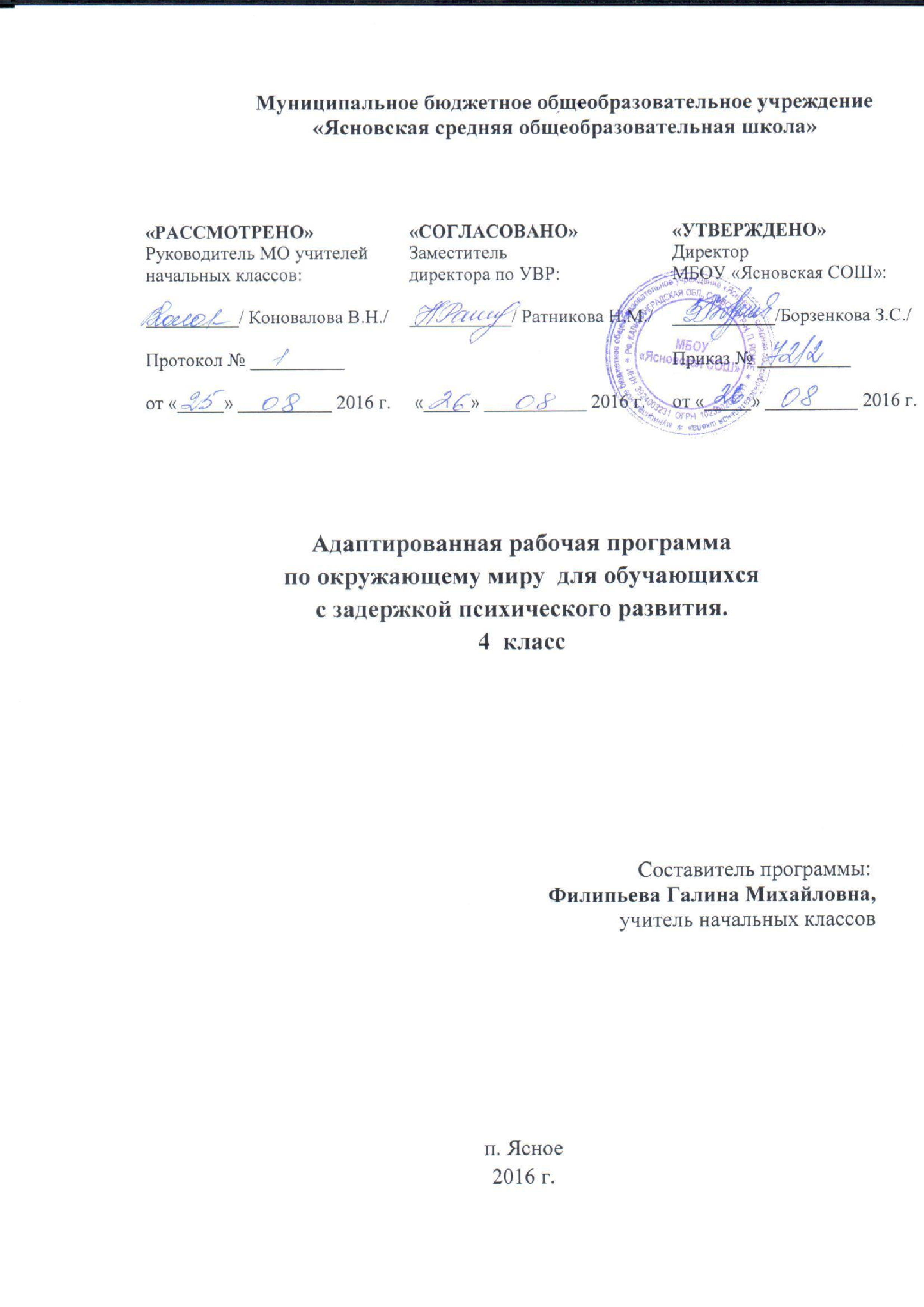 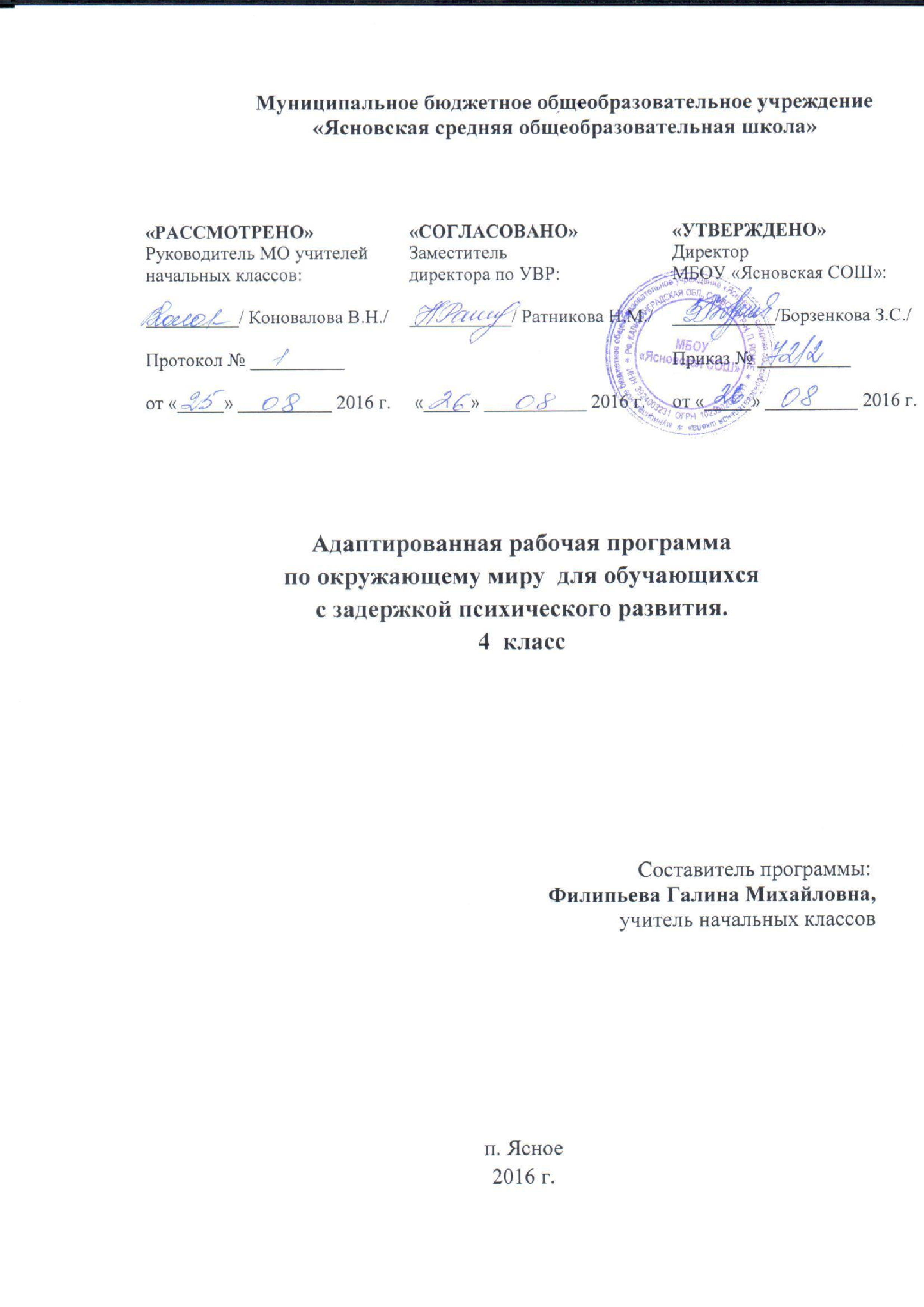 СОГЛАСОВАНО                                                                                                                                        УТВЕРЖДАЮНа методическом совете                                                                                                                            Директор МАОУ «СОШ»от _______________ № ___	                                                                                                                       п. Старый Бисер. Зам по УВР ________ Т.А.Ощепкова                                                                                                        ________ Л.А.Новрузова«___»___________20___г.                                                                                                                         «___» __________ 20___г.АДАПТИРОВАННАЯ РАБОЧАЯ ПРОГРАММА по учебному предмету окружающий мир для детей 1 класса с задержкой психического развитияна 2018 – 2019 учебный годСоставилаУчитель МАОУ «СОШ»П. Старый БисерЕ.В.Ощепкова2018г.ПОЯСНИТЕЛЬНАЯ ЗАПИСКА      Адаптированная рабочая программа составлена для учащихся с задержкой психического развития. Адаптированная рабочая программа предмету «Окружающий мир» разработана на основе Федерального государственного образовательного стандарта начального общего образования, Концепции духовно-нравственного развития и воспитания личности гражданина России, примерной программы начального общего образования,  планируемых результатов начального общего образования, программы общеобразовательных учреждений автора А.А. Плешакова «Окружающий мир. 1-4 классы» (учебно-методический комплект «Школа России»). Программа соответствует основной образовательной программе и учебному плану МАОУ «СОШ» п. Старый Бисер               Общая характеристика учебного предмета Многообразие как форма существования мира ярко проявляет себя и в природной, и в социальной сфере. На основе интеграции естественнонаучных, географических, исторических сведений в курсе выстраивается яркая картина действительности, отражающая многообразие природы и культуры, видов человеческой деятельности, стран и народов. Идея экологической целостности мира реализуется через раскрытие разнообразных экологических связей: между неживой природой и живой, внутри живой природы, между природой и человеком. Уважение к миру - это своего рода формула нового отношения к окружающему, основанного на признании самоценности сущего, на включении в нравственную сферу отношения не только к другим людям, но и к природе, к рукотворному миру, к культурному достоянию народов России и всего человечества. Курс «Окружающий мир» для четвертого класса обладает широкими возможностями для формирования у младших школьников фундамента экологической и культурологической грамотности и соответствующих компетентностей: умений проводить наблюдения в природе, ставить опыты, соблюдать правила поведения в мире природы и людей, правила здорового образа жизни. Знакомство с началами естественных и социально-гуманитарных наук в их единстве и взаимосвязях даёт ученику ключ (метод) к осмыслению личного опыта, позволяя сделать явления окружающего мира понятными, знакомыми и предсказуемыми, найти свое место в ближайшем окружении, попытаться прогнозировать направление своих личных интересов в гармонии с интересами природы и общества, тем самым обеспечивая в дальнейшем свое личное и социальное благополучие. В основе методики преподавания курса «Окружающий мир» лежит проблемно-поисковый подход, обеспечивающий «открытие» детьми нового знания и активное освоение различных способов познания окружающего. При этом используются разнообразные методы и формы обучения с применением системы средств, составляющих единую информационно - образовательную среду. Учащиеся ведут наблюдения явлений природы и общественной жизни, выполняют практические работы и опыты, в том числе исследовательского характера, различные творческие задания. Проводятся дидактические и ролевые игры, учебные диалоги, моделирование объектов и явлений окружающего мира. Для успешного решения задач курса важны экскурсии и учебные прогулки, встречи с людьми различных профессий, организация носил],ной практической деятельности по охране среды и другие формы работы, обеспечивающие непосредственное взаимодействие ребёнка с окружающим миром. Занятия могут проводиться не только в классе, но и на улице, в лесу, парке, музее и т.д. Большое значение для достижения планируемых результатов имеет организация проектной деятельности учащихся, которая предусмотрена в каждом разделе программы. В соответствии с ведущими идеями, особое значение при реализации программы имеют новые для практики начальной школы виды деятельности учащихся, к которым относятся: -распознавание природных объектов с помощью специально разработанного для начальной школы атласа-определителя; -моделирование экологических связей с помощью графических и динамических схем (моделей); -эколого-этическая деятельность (включающая анализ собственного отношения к миру природы и поведения в нём, оценку поступков других людей, выработку соответствующих норм и правил), которая осуществляется с помощью специально разработанной книги для чтения по экологической этике. Изучение курса «Окружающий мир» в начальной школе направлено на достижение следующих целей: формирование целостной картины мира и осознание места в нём человека на основе единства рационально-научного познания и эмоциональноценностного осмысления ребёнком личного опыта общения с людьми и природой; духовно-нравственное развитие и воспитание личности гражданина России в условиях культурного и конфессионального многообразия российского общества. Основными задачами реализации содержания курса являются: -формирование уважительного отношения к семье, населённому пункту, региону, в котором проживают дети, к России, её природе и культуре, истории и современной жизни; -осознание ребёнком ценности, целостности и многообразия окружающего мира, своего места в нём; -формирование модели безопасного поведения в условиях повседневной жизни и в различных опасных и чрезвычайных ситуациях; -формирование психологической культуры и компетенции для обеспечения эффективного и безопасного взаимодействия в социуме. Содержание курса охватывает весьма широкий круг вопросов: от элементарных правил личной гигиены до знаний о нашей планете, о странах и наро-дах мира. При этом человек, природа и общество рассматриваются в их неразрывном, органичном единстве. Программа позволяет решать связанные воедино образовательные, коррекционные и воспитательные задачи. У детей развивается наблюдательность, интеллектуальная активность, умение подмечать сходство и различие в наблюдаемом, умение рассуждать, формируются навыки общения.       В основу данной рабочей программы положено содержание программы начальной общеобразовательной школы.        Тематическое планирование уроков для детей с ЗПР соответствует планированию, составленному в рабочей программе начального общего образования, с использованием комплекта учебников, принятого школой для работы на уроках. Коррекционная работа.   При изучении курса «Окружающий мир» решаются следующие основные задачи: -Расширение кругозора детей;  -Повышение адаптивных возможностей детей благодаря их социальной ориентировки;  -Обогащение жизненного опыта детей путём организации предметно-практической деятельности; -Уточнение, расширение и активизация лексического запаса; -Улучшение зрительного восприятия, зрительной и словесной памяти; -Развитие устной монологической речи. Изучение программного материала должно обеспечить не только усвоение определенных знаний, умений и навыков, но также формирование приемов умственной деятельности, необходимых для коррекции недостатков развития учащихся, испытывающих трудности в обучении.       Учитывая психологические особенности и возможности детей с ЗПР, целесообразно давать материал небольшими дозами, с постепенным его усложнением, увеличивая количество тренировочных упражнений, включая ежедневно материал для повторения и самостоятельных работ.  Место курса «Окружающий мир» в учебном плане На изучение курса «Окружающий мир» в каждом классе начальной школы отводится 2 ч в неделю. Программа рассчитана на 270ч: 1 класс- 66ч (33 учебные недели), 2- 4 классы- по 70ч (35 учебных недель)    В соответствии с Образовательной программой школы, на изучение курса «Окружающий мир» отведено 70 часов в год, 2 часа в неделю (из них 20% - 14 часов – внутрипредметный модуль «Мы-юннаты») Планируемые результаты изучения курса «Окружающий мир». 4 класс ЛИЧНОСТНЫЕ РЕЗУЛЬТАТЫ У обучающегося будут сформированы: -основы гражданской идентичности личности в форме осознания «Я» как гражданина России, ответственного за сохранение её природного и культурного наследия; -умение осознанно использовать обществоведческую лексику для выражения своих представлений о правах и обязанностях гражданина России, о правах ребёнка, о государственном устройстве Российской Федерации; -чувства сопричастности к отечественной истории через историю своей семьи и гордости за свою Родину, российский народ, историю России посредством знакомства с достижениями страны, вкладом соотечественников в её развитие; -осознание своей этнической принадлежности в контексте принципа российской гражданственности «Единство в многообразии»; -понимание себя наследником ценностей многонационального российского общества и всего человечества, в том числе на основе формирования понятий «Всемирное природное наследие» и «Всемирное культурное наследие»*; -целостный, социально ориентированный взгляд на мир в его органичном единстве и разнообразии природы, народов, культур и религий, в том числе на основе построения и сопоставления картины мира с точки зрения астронома, географа, историка, эколога; -уважительное отношение к истории и культуре народов России и мира через понимание их взаимной связи и представление о необходимости исторической преемственности в жизни общества; -начальные навыки адаптации в динамично изменяющемся и развивающемся мире, в том числе на основе представлений об историческом развитии родной страны, изменениях в её современной жизни и возможностях собственного участия в построении её будущего*; -осознанная готовность к выполнению социальной роли ученика (действовать в соответствии с нормами и правилами школьной жизни), мотивационная основа учебной деятельности и личностный смысл учения; -самостоятельность и личностная ответственность за свои поступки, сохранность объектов природы, будущее России*; -эстетические потребности, ценности и чувства через восприятие природы России и родного края, знакомство с культурой регионов России, развитием культуры страны и родного края в различные периоды истории; -ходе знакомства с историей Отечества, образами великих соотечественников, картинами жизни людей в разные исторические периоды; -навыки сотрудничества со взрослыми и сверстниками в разных социальных ситуациях, умение не создавать конфликтов и находить выходы из спорных ситуаций, в том числе при выполнении учебных проектов и в других видах внеурочной деятельности*; установка на безопасный, здоровый образ жизни на основе знаний о природном разнообразии России и зависимости труда и быта людей от природных условий; -мотивация к творческому труду, работе на результат, бережное отношение к материальным и духовным ценностям на основе знакомства с природным и культурным достоянием России, вкладом людей многих поколений в создание материальных и духовых ценностей родной страны и родного края. МЕТАПРЕДМЕТНЫЕ РЕЗУЛЬТАТЫ Регулятивные Обучающийся научится: -понимать и самостоятельно формулировать учебную задачу; -сохранять учебную задачу в течение всего урока; -ставить цели изучения темы, толковать их в соответствии с изучаемым материалом урока; -выделять из темы урока известные знания и умения, определять круг неизвестного по изучаемой теме; -планировать своё высказывание (выстраивать последовательность предложений для раскрытия темы, приводить примеры, делать обобщение); -планировать свои действия; -фиксировать по ходу урока и в конце его удовлетворённость/ неудовлетворённость своей работой на уроке, объективно относиться к своим успехам и неуспехам; -самостоятельно оценивать правильность выполнения действия и вносить необходимые коррективы в исполнение как в конце действия, так и по ходу его реализации; -осуществлять итоговый и пошаговый контроль по результату; -контролировать и корректировать свои действия в учебном сотрудничестве; -в сотрудничестве с учителем ставить новые учебные задачи; -использовать внешнюю и внутреннюю речь для целеполагания, планирования и регуляции своей деятельности. Познавательные Обучающийся научится: -понимать, толковать и организовывать свою деятельность в соответствии с условными знаками и символами, используемыми в учебнике и других образовательных ресурсах для передачи информации; -осуществлять поиск необходимой информации из различных источников (библиотека, Интернет и пр.) для выполнения учебных заданий; -выделять существенную информацию из текстов и литературы разных типов и видов (художественных и познавательных); -использовать знаково-символические средства, в том числе модели и схемы для решения учебных задач; -понимать содержание текста, интерпретировать смысл, фиксировать прочитанную информацию в виде таблиц, схем, рисунков, моделей и пр.; -осуществлять анализ объектов с выделением существенных и несущественных признаков; осуществлять сравнение и классификацию по заданным критериям; -устанавливать причинно-следственные связи; -строить рассуждения об объекте, его строении, свойствах и связях; -строить доказательство своей точки зрения по теме урока в соответствии с возрастными нормами; -проявлять творческие способности при выполнении рисунков, схем, составлении рассказов, оформлении итогов проектных работ и пр.; -ориентироваться на разнообразие способов решения познавательных и практических задач, владеть общими приёмами решения учебных задач; -моделировать экологические связи в природных сообществах. Коммуникативные Обучающийся научится: -включаться в диалог с учителем и сверстниками, в коллективное обсуждение проблем и вопросов, проявлять инициативу и активность встремлении высказываться, задавать вопросы; -формулировать ответы на вопросы; -слушать партнёра по общению (деятельности), не перебивать, не обрывать на полуслове, вникать в смысл того, о чём говорит собеседник; -договариваться и приходить к общему решению в совместной деятельности, в том числе в ситуации столкновения интересов; -формулировать собственное мнение и позицию в устной и письменной форме; -аргументировать свою позицию; -понимать различные позиции других людей, отличные от собственной и ориентироваться на позицию партнера в общении; -признавать свои ошибки, озвучивать их; -употреблять вежливые слова в случае неправоты «Извини, пожалуйста», «Прости, я не хотел тебя обидеть», «Спасибо за замечание, я его обязательно учту» и др.; -понимать и принимать задачу совместной работы, распределять роли при выполнении заданий; -строить монологическое высказывание, владеть диалогической формой речи (с учётом возрастных особенностей, норм); -готовить сообщения, выполнять проекты по теме; -составлять рассказ на заданную тему; -осуществлять взаимный контроль и оказывать в сотрудничестве необходимую взаимопомощь; -продуктивно разрешать конфликты на основе учета интересов и позиций всех его участников; -строить понятные для партнёра высказывания, учитывающие, что он знает и видит, а что нет; -использовать речь для регуляции своего действия;      -адекватно использовать речевые средства для решения различных коммуникативных задач; -достаточно точно, последовательно и полно передавать информацию, необходимую партнёру. ПРЕДМЕТНЫЕ РЕЗУЛЬТАТЫ Обучающийся научится: -понимать особую роль России в мировой истории; рассказывать о национальных свершениях, открытиях, победах, вызывающих чувство гордости за свою страну; находить и показывать на карте России государственную границу, субъекты Российской Федерации, свой регион, его главный город, другие города современной России, узнавать по фотографиям и описывать достопримечательности регионов и городов России; -называть элементы государственного устройства России, объяснять их роль в жизни страны; -называть имя действующего Президента Российской Федерации и его полномочия как главы государства; -понимать, в чём различия между государственным устройством современной России и государственным устройством нашей страны в другие периоды её истории; -объяснять, что такое права человека, как законы страны и самый главный из них — Конституция Российской Федерации — защищают наши права, приводить конкретные примеры прав ребёнка; -раскрывать значение государственных символов России, находить их среди государственных символов других стран; -называть главные праздники России, объяснять их значение в жизни страны, рассказывать о традициях и праздниках народов России; -рассказывать о мире с точки зрения астронома, географа, историка, эколога; -проводить несложные астрономические наблюдения; -изготавливать модели планет и созвездий; -использовать глобус и карту мира для получения информации о Земле; -анализировать экологические проблемы планеты и предлагать способы их решения; -приводить примеры объектов Всемирного наследия и животных из Международной Красной книги; -находить и показывать на физической карте России различные географические объекты, на карте природных зон России — основные природные зоны; -объяснять, почему происходит смена природных зон в нашей стране, давать характеристику природной зоны по плану, сравнивать различные природные зоны; -приводить примеры растений и животных разных природных зон, в том числе внесённых в Красную книгу России; -выявлять экологические связи в разных природных зонах, изображать эти связи с помощью моделей; -оценивать деятельность людей в разных природных зонах, раскрывать возникающие экологические проблемы и способы их решения,приводить примеры заповедников и национальных парков России; -давать краткую характеристику своего края; -различать и описывать изученные природные объекты своего края, пользоваться атласом-определителем для распознавания (определения) объектов неживой и живой природы; -давать краткую характеристику природных сообществ своего края; -выявлять экологические связи в природных сообществах, изображать эти связи с помощью моделей; -оценивать своё поведение в природе, правильно вести себя в разных природных сообществах; -рассказывать об охране природы в своём крае; -различать отрасли растениеводства и животноводства, представленные в экономике своего края; -приводить примеры исторических источников, различать и сравнивать источники информации о прошлом; -соотносить дату исторического события с веком, находить место события на «ленте времени»; -читать историческую карту; -перечислять эпохи истории человечества в правильной последовательности, кратко характеризовать каждую эпоху, узнавать историческую эпоху по знаменитым сооружениям прошлого, сохранившимся до наших дней; -с помощью глобуса рассказывать, как человек открывал планету Земля; описывать некоторые выдающиеся достижения и изобретения людей прошлого по иллюстрациям, высказывать суждения об их значении в истории человечества Учебно- тематический план Содержание программы (70 часов) Земля и человечество (10 ч) Мир глазами астронома. Что изучает астрономия. Небесные тела: звезды, планеты и спутники планет. Земля - планета Солнечной системы. Луна - естественный спутник Земли. Движение Земли в космическом пространстве; причины смены дня и ночи и времён года. Звёздное небо - великая «книга» природы. Мир глазами географа. Что изучает география. Изображение Земли с помощью глобуса и географической карты. Распределение солнечного тепла на земле и его влияние на живую природу. Мир глазами историка. Что изучает истерия. Исторические источники. Счёт лет в истории. Историческая карта. Прошлое и настоящее глазами эколога. Представление о современных экологических проблемах планеты. Охрана окружающей среды - задача всего человечества. Международное сотрудничество в области охраны окружающей среды. Всемирное наследие. Международная Красная книга. Практические работы: движение Земли вокруг своей оси и вокруг Солнца, знакомство с картой звёздного мира, поиск и показ изучаемых объектов на глобусе и географической карте, знакомство с историческими картами.  Природа России (11 ч) Разнообразие и красота природы России. Важнейшие равнины и горы, моря, озёр реки нашей страны. Природные зоны нашей страны. Карта природных зон России. Особенности природы каждой из зон. Взаимосвязи в природе, приспособленность организмов к условиям обитай в разных природных зонах. Особенности хозяйственной деятельности людей, связанные с природными условиями. Экологические проблемы каждой из природных зон, охрана природы, виды растений и животных, внесённые в Красную книгу России. Необходимость бережного отношения к природе в местах отдыха населения. Правила безопасного поведения  отдыхающих у моря. Представление об экологическом равновесии и необходимости его учёта в процессе хозяйственной деятельности людей. Практические работы: поиск и показ на физической карте равнин и гор России; поиск и показ на физической карте морей, озёр и рек России; поиск и показ на карте природных  зон России; рассматривание гербарных экземпляров растений, выявление признаков их приспособленности к условиям жизни в Арктике, в тундре, в зоне лесов, в зоне степей, в зоне пустынь, в зоне субтропиков. Родной край - часть большой страны (15 ч) Наш край на карте Родины. Карта родного края. Формы земной поверхности в нашем крае. Изменение поверхности края в результате деятельности человека. Охрана поверхности края. Водоёмы края, их значение в природе и жизни человека. Изменение водоёмов в результате деятельности человека. Охрана водоёмов нашего края. Полезные ископаемые нашего края, их основные свойства, практическое значение, места и способы добычи. Охрана недр в нашем крае. Ознакомление с важнейшими видами почв края. Охрана почв в нашем крае. Природные сообщества. Разнообразие растений и животных различных сообществ. Экологические связи в сообществах. Охрана природных сообществ. Особенности сельского хозяйства края, связанные с природными условиями Растениеводство в нашем крае, его отрасли. Сорта культурных растений. Представление о биологической защите урожая, её значении для сохранения окружающей среды и производства экологически чистых продуктов питания. Животноводство в нашем крае, его отрасли. Породы домашних животных. Экскурсии1: знакомство с растениями и животными леса, их распознавание в природных условиях с помощью атласа-определителя; знакомство с растениями и животными луга, их распознавание в природных условиях с помощью атласа-определителя; знакомство с растениями и животными пресного водоёма, их распознавание в природных условиях с помощью атласа-определителя. Практические работы: знакомство с картой края; рассматривание образцов полезных ископаемых своего края, определение их свойств; рассматривание гербарных экземпляров растений разных сообществ, их распознавание с помощью атласа-определителя; знакомство с культурными растениями края. Страницы Всемирной истории (5 ч) Представление о периодизации истории. Начало истории человечества: первобытное общество. Древний мир; древние сооружения - свидетельства прошлого Средние века; о чём рассказывают христианский храм, мусульманская мечеть, замок феодала, дом крестьянина. Новое время: достижения науки и техники, объединившие весь мир: пароход, паровоз, железные дороги, электричество, телеграф. Великие географические открытия. Новейшее время. Представление о скорости перемен XX в. достижения науки и техники. Осознание человечеством ответственности за сохранение мира на планете. Страницы истории России (20 ч) Кто такие славяне. Восточные славяне. Природные условия жизни восточных славян, их быт, нравы, верования. Века Древней Руси. Территория и население Древней Руси. Княжеская власть. Крещение Руси. Русь - страна городов. Киев - столица Древней Руси. Господин Великий Новгород. Первое свидетельство о Москве. Культура, быт и нравы Древней Руси. Наше Отечество в ХШ-Х\/ вв. Нашествие хана Батыя. Русь и Золотая Орда. Оборона северо-западных рубежей Руси. Князь Александр Невский. Московская Русь. Московские князья - собиратели русских земель. Дмитрий Донской. Куликовская битва. Иван Третий. Образование единого Русского государства. Культура, быт и нравы страны в ХШ-ХУ вв. Наше Отечество в 15- 17 вв. Патриотический подвиг Кузьмы Минина и Дмитрия Пожарского. Утверждение новой царской династии Романовых. Освоение Сибири. Землепроходцы. Культура, быт и нравы страны в 15- 17 вв. Россия в XVIII в. Пётр Первый - царь-преобразователь. Новая столица России - Петербург. Провозглашение России империей. Россия при Екатерине Второй. Дворяне и крестьяне. Век русской славы: А.В. Суворов, Ф.Ф. Ушаков. Культура, быт и нравы России в XVIII в. Россия в XIX - начале XX вв. Отечественная война 1812 г. Бородинское сражение. М.И. Кутузов. Царь-освободитель Александр Второй. Культура, быт и нравы России в XIX --начале XX вв. Россия в XX в. Участие России в Первой мировой войне. Николай Второй - последний император России. Революция 1917 г. Гражданская война. Образование СССР. Жизнь страны в 20-30-е гг. Великая Отечественная война 1941-1945 гг. Героизм и патриотизм народа День Победы - всенародный праздник. Наша страна в 1945-1991 гг. Достижения учёных: запуск первого искусственного спутника Земли полёт в космос Ю. А. Гагарина, космическая станция «Мир». Преобразования в России в 90-е гг. XX в. Культура России в XX в. Прошлое родного края. История страны и родного края в названиях городов, посёлков, улиц, в памяти народа, семьи. Экскурсия: знакомство с историческими достопримечательностями родного края (города, села), Практическая работа: найти и показать изучаемые объекты на исторических картах. Современная Россия (9 ч) Мы - граждане России. Конституция России - наш основной закон. Права человека в современной России. Права и обязанности гражданина. Права ребёнка. Государственное устройство России: Президент, Федеральное собрание, Правительство. Государственная символика нашей страны (флаг, герб, гимн). Государственные праздники Многонациональный состав населения России. Регионы России: Дальний Восток, Сибирь. Урал, Север Европейской России, Центр Европейской России, Юг Европейской России. При-рода, хозяйство крупные города, исторические места, знаменитые люди, памятники культуры в регионах.                                                                                      КАЛЕНДАРНО-ТЕМАТИЧЕСКОЕ ПЛАНИРОВАНИЕ  № Наименование учебных тем Всего часов 1 Земля и человечество 10 2 Природа России 11 3 Родной край- часть большой страны 14 4 Страницы всемирной истории 5 5 Страницы истории России 21 6 Современная Россия 9 Итого 70 № п/п Тема урока Основные виды учебной деятельности Дата Раздел «Земля и человечество» (10 часов) Раздел «Земля и человечество» (10 часов) 1 Мир глазами астронома. Стартовая диагностика  Знакомиться с учебником и учебными пособиями, с целями и задачами раздела. Извлекать из текста учебника цифровые данные о Солнце, выписывать их в рабочую тетрадь. Изучать по схеме строение Солнечной системы, перечислять планеты в правильной последовательности, моделировать строение Солнечной системы. Работать со взрослыми; находить в дополнительной литературе, Интернете научные сведения о Солнце и Солнечной системе, кометах, астероидах, готовить сообщения   2 Планеты Солнечной системы. Практическая работа № 1 «Движение Земли вокруг своей оси и вокруг Солнца»  Понимать учебную задачу урока и стремиться её выполнить. На основе схемы строения Солнечной системы характеризовать планеты, перечислять их в порядке увеличения и уменьшения размеров, осуществлять самопроверку. Различать планеты и их спутники. Анализировать схемы вращения Земли вокруг своей оси и обращения вокруг Солнца. Устанавливать причинноследственные связи между движением Земли и сменой дня и ночи, сменой времён года. Работать со взрослыми: наблюдать луну невооружённым глазом и с помощью бинокля (телескопа). Извлекать из дополнительной литературы, Интернета информацию об исследованиях астрономов и готовить сообщения  3* Мы-юннаты Звёздное небо – Великая книга Природы. Практическая работа №2 «Знакомство с картой звёздного мира»  Изучать по учебнику правила наблюдения звёздного неба, соотносить их с собственным практическим опытом, находить на карте звёздного неба знакомые созвездия. Моделировать изучаемые созвездия. Определять направление на север по Полярной звезде. Выполнять задания электронного приложения к учебнику. Работать с терминологическим словариком  4 Мир глазами географа. Практическая работа №3 «Поиск и показ изучаемых Сравнивать глобус и карту полушарий. Находить условные знаки на карте полушарий. Обсуждать значение глобуса и карт в жизни человечества. Составлять рассказ о географических объектах с помощью глобуса и карты полушарий. объектов на глобусе и географической карте»  Извлекать информацию о географических объектах из дополнительных источников и Интернета и готовить сообщения о них. Работать с терминологическим словариком  5 Мир глазами историка  Составлять рассказы о мире с точки зрения историка. Характеризовать роль исторических источников для понимания событий прошлого. Обсуждать роль бытовых предметов для понимания событий прошлого. Посещать краеведческий музей и готовить рассказ на основании его экспонатов о прошлом своего региона, города (села). Работать с терминологическим словариком. Готовить сообщение о прошлом своего региона, города (села)  6 Когда и где? Практическая работа №4 «Знакомство с историческими картами»  Определять по «ленте времени» век, в котором происходили упоминавшиеся ранее исторические события. Обсуждать сроки начала года в разных летоисчислениях. Анализировать историческую карту, рассказывать по ней об исторических событиях  7 Мир глазами эколога  Рассказывать о мире с точки зрения эколога. Анализировать современные экологические проблемы, предлагать меры по их решению. Знакомиться с международным сотрудничеством в области охраны окружающей среды. Находить в Интернете информацию о способах решения экологических проблем и экологических организациях в России, готовить сообщения. Изучать экологический календарь  8*  Мы-юннаты Природное сообщество «Водоем». Экскурсия №1 Наблюдать объекты и явления природы. Определять природные объекты с помощью атласа-определителя. Фиксировать результаты наблюдений. Сравнивать результаты наблюдений, сделанных в разных природных сообществах  9 Сокровища Земли под охраной человечества Всемирное наследие  Рассказывать о причинах появления Списка Всемирного наследия. Различать объекты Всемирного природного и культурного наследия. Знакомиться по карте-схеме с наиболее значимыми объектами Всемирного наследия, определять их по фотографиям. Читать в учебнике текст об одном из объектов Всемирного наследия, использовать его как образец для подготовки собственных сообщений. Извлекать из дополнительной литературы, Интернета информацию об объектах Всемирного наследия и готовить о них сообщения  10* Мы-юннаты Международная Красная книга. Проверочная работа № 1 по теме «Земля и человечество» Знакомиться по рисунку учебника с животными из Международной Красной книги. Читать в учебнике текст о животном из Международной Красной книги и использовать его как образец для подготовки собственных сообщений. Извлекать из дополнительной литературы, Интернета информацию о животных из Международной Красной книги и готовить о них сообщения. Подготовка сообщения о животных из Международной Красной книги. Моделирование в виде схемы воздействие человека на природу. Обсуждение, как каждый может помочь природе  Раздел «Природа России» (11 часов) Раздел «Природа России» (11 часов) Раздел «Природа России» (11 часов) Раздел «Природа России» (11 часов) 11 Равнины и горы России. Практическая работа №5 «Поиск и показ на физической карте равнин и гор России»  Находить и показывать на физической карте России изучаемые географические объекты, рассказывать о них по карте. Различать холмистые и плоские равнины. Характеризовать формы земной поверхности России, рассказывать о них по личным впечатлениям. Извлекать из дополнительной литературы, Интернета сведения об изучаемых географических объектах, готовить сообщения. Выполнять на компьютере задания из электронного приложения к учебнику. Готовить материалы к выставке «Где мы были»  12 Моря, озёра и реки России. Практическая работа № 6 «Поиск и показ на физической карте морей, озёр и рек России»  Находить и показывать на физической карте России изучаемые моря, озёра, реки, рассказывать о них по карте. Различать моря Северного Ледовитого, Тихого и Атлантического океанов. Характеризовать особенности изучаемых водных объектов. Находить в Интернете сведения о загрязнении воды в морях, озёрах, реках и о мерах борьбы с загрязнениями. Готовить и оформлять выставку «Где мы были». Готовить сочинения по теме урока  13 Природные зоны России. Практическая работа № 7 «Поиск и показ на карте природные зоны России»  Знакомиться с картой природных зон России, сравнивать её с физической картой России; определять на карте природные зоны России, высказывать предположения о причинах их смены, осуществлять самопроверку. Устанавливать причинно-следственные связи между освещённостью Солнцем поверхности Земли и сменой природных зон; работать со схемой освещённости Земли солнечными лучами. Находить на карте природных зон области высотной поясности  14 Зона арктических пустынь. Практическая работа №8 «Рассматривание гербарных экземпляров растений, выявление признаков их приспособленности к условиям жизни в Арктике»  Находить и показывать на карте зону арктических пустынь, осуществлять взаимопроверку. Выявлять взаимосвязь природных особенностей зоны арктических пустынь и её оснащённости солнечными лучами. Определять по рисунку учебника, какие организмы обитают в зоне арктических пустынь, объяснять, как они приспособлены к условиям жизни; рассказывать по рисунку об экологических связях в изучаемой природной зоне, моделировать характерные цепи питания. Рассказывать об освоении природных богатств в зоне арктических пустынь и возникших вследствие этого экологических проблемах, о природоохранных мероприятиях и заповедниках. Характеризовать зону арктических пустынь по плану. Извлекать из дополнительной литературы, Интернета сведения о животном мире изучаемой зоны, готовить сообщения  15 Тундра. Практическая работа №9 «Рассматривание гербарных экземпляров растений, выявление признаков их приспособленности к условиям жизни в тундре»  Сравнивать общий вид тундры и арктической пустыни, описывать тундру по фотографии; находить и показывать на карте природных зон зону тундры, рассказывать о ней по карте. Выявлять взаимосвязь природных особенностей зоны тундры и её освещённости солнечными лучами. Рассматривать в гербарии и на рисунке растения тундры, выявлять черты их приспособленности к условиям жизни; знакомиться по рисунку учебника с животным миром тундры, обнаруживать экологические связи в зоне тундры, рассказывать о них, моделировать характерные цепи питания. Рассказывать об освоении природных богатств в зоне тундры и возникших вследствие этого экологических проблемах, о природоохранных мероприятиях и заповедниках. Характеризовать зону тундры по плану; сравнивать природу тундры и арктических пустынь. Извлекать из дополнительной литературы, Интернета информацию о растениях и животных тундры, готовить сообщения  16 Леса России. Практическая работа №10 «Рассматривание гербарных экземпляров растений, выявление признаков их приспособленности к условиям жизни в зоне лесов»  Находить и показывать на карте зону тайги, зону смешанных и широколиственных лесов, рассказывать о них по карте. Устанавливать зависимость особенностей лесных зон распределения тепла и влаги. Знакомиться с природой лесных зон; определять с помощью атласа-определителя растения лесов; моделировать характерные цепи питания. Сравнивать природу тундры и лесных зон. Находить в Интернете информацию о растениях и животных лесных зон, готовить сообщения  17* Мы-юннаты Растения и животные леса. Экскурсия № 2  Наблюдать объекты и явления природы. Определять природные объекты с помощью атласа-определителя. Фиксировать результаты наблюдений. Сравнивать результаты наблюдений, сделанных в разных природных сообществах  18 Лес и человек. С помощью схемы и текста учебника раскрывать роль леса в природе и жизни людей. Обсуждать экологические проблемы леса, предлагать меры по его охране. Обсуждать правила поведения в лесу с использованием книги «Великан на поляне». Извлекать из дополнительной литературы и Интернета сообщения о растениях и животных из Красной книги России. Готовить сообщения. Совершать виртуальную экскурсию с помощью Интернета в национальный парк «Лосиный остров», обсуждать экологические проекты этого парка. Характеризовать лесные зоны по плану  19 Зона степей. Практическая работа №11 «Рассматривание гербарных экземпляров растений, выявление признаков их приспособленности к условиям жизни в зоне степей»   Сравнивать общий вид леса и степи, описывать степь по фотографиям. Находить и показывать на карте природных зон зону степей, рассказывать о ней по карте. Устанавливать зависимость особенностей степной зоны от распределения тепла и влаги. Знакомиться с растительным и животным миром степей, рассказывать об экологических связях в степи, моделировать характерные цепи питания. Сравнивать природу зоны степей с природой лесов и тундры. Обсуждать экологические проблемы зоны степей и пути их решения. Извлекать из дополнительной литературы и Интернета информацию о растениях и животных степей, готовить сообщения. Совершать виртуальные экскурсии с помощью Интернета в степные заповедники, обсуждать экологические проекты учёных в этих заповедниках  20 Пустыни. Практическая работа №12 «Рассматривание гербарных Сравнивать общий вид степи и пустыни, описывать пустыню по фотографиям. Находить и показывать на карте природных зон полупустыни и пустыни, рассказывать о них по карте. экземпляров растений, выявление признаков их приспособленности к условиям жизни в зоне пустынь»  Устанавливать зависимость природы полупустынь от распределения тепла и влаги. Знакомиться с растительным и животным миром пустынь, рассказывать об экологических связях в пустыне, моделировать характерные цепи питания. Сравнивать природу зоны пустынь с природой степей. Обсуждать экологические проблемы полупустынь и пустынь и пути их решения. Изготавливать макет участка пустынь  21 У Чёрного моря. Практическая работа №13 «Рассматривание гербарных экземпляров растений, выявление признаков их приспособленности к условиям жизни в зоне субтропиков». Проверочная работа №2 по теме «Природа России» Находить и показывать на карте природных зону субтропиков, рассказывать о них по карте. Устанавливать причины своеобразия природы субтропической зоны. Знакомиться с растительным и животным миром Черноморского побережья Кавказа, рассказывать об экологических связях, моделировать характерные цепи питания. Обсуждать правила безопасности во время отдыха у моря, экологические проблемы Черноморского побережья Кавказа. Совершать виртуальные экскурсии с помощью Интернета на курорты Черноморского побережья Кавказа, в Дендрарий  г. Сочи, в национальный парк «Сочинский». Обсуждать рассказ «В пещере» из книги «Великан на поляне». Работать с терминологическим словариком  Раздел «Родной край – часть большой страны» (14 часов)  Раздел «Родной край – часть большой страны» (14 часов)  Раздел «Родной край – часть большой страны» (14 часов)  Раздел «Родной край – часть большой страны» (14 часов)  22* Мы-юннаты Родной край – часть большой страны.  Экскурсия №3 Наблюдать объекты и явления природы. Определять природные объекты с помощью атласа-определителя. Фиксировать результаты наблюдений. Сравнивать результаты наблюдений, сделанных в разных природных сообществах  23 Наш край. Практическая работа №14 «Знакомство с картой родного края»  Знакомиться с политико-административной картой России; находить на политикоадминистративной карте России свой регион; знакомиться с картой своего региона, рассказывать по ней о родном крае. Характеризовать родной край по предложенному плану  24 Поверхность нашего края  Описывать по своим наблюдениям формы земной поверхности родного края; находить на карте региона основные формы земной поверхности, крупные овраги и балки; извлекать из краеведческой литературы необходимую информацию о поверхности края. Обсуждать меры по охране поверхности своего края. Изготавливать макет знакомого участка поверхности родного края. Интервьюировать взрослых о формах поверхности рядом с городом (селом), о наличии оврагов и истории их возникновения  25 Водные богатства нашего края  Составлять список водных объектов своего региона; описывать одну из рек по плану; составлять план описания другого водного объекта (озера, пруда). Моделировать значение водных богатств в жизни людей. Выявлять источники загрязнения близлежащих водоёмов. Участвовать в водоохранных мероприятиях в городе (селе)  26 Наши подземные богатства. Практическая работа №15 «Рассматривание образцов полезных ископаемых, определение их свойств»  Находить на физической карте России условные обозначения полезных ископаемых. Определять полезное ископаемое, изучать его свойства, находить информацию о применении, местах и способах добычи полезного ископаемого; описывать изученное полезное ископаемое по плану; готовить сообщение и представлять его классу. Сравнивать изученные полезные ископаемые. Выяснять в краеведческом музее, какие полезные ископаемые имеются в регионе. Извлекать из краеведческой литературы сведения о предприятиях региона по переработке полезных ископаемых  27* Мы-юннаты Земля - кормилица  Почвы Калининградской области Различать типы почв на иллюстрациях учебника и образцах. Извлекать из краеведческой литературы информацию о типах почв своего региона; изготавливать макет разреза почвы; доказывать огромное значение почвы для жизни на Земле, осуществлять самопроверку. Извлекать из краеведческой литературы информацию об охране почв в регионе  28 Жизнь леса. Практическая работа №16 «Рассматривание гербарных экземпляров растений леса и их распознавание»  Определять с помощью атласа-определителя растения смешанного леса в гербарии; узнавать по иллюстрациям в учебнике представителей лесного сообщества; выявлять экологические связи в лесу. Рассказывать по своим наблюдениям о том, какие растения, животные, грибы встречаются в лесах родного края. Моделировать цепи питания, характерные для лесного сообщества региона. Обсуждать нарушения экологических связей в лесном сообществе по вине человека, предлагать пути решения экологических проблем. Характеризовать лесное сообщество региона по данному в учебнике плану. Наблюдать за жизнью леса, определять его обитателей с помощью атласа-определителя  29 Жизнь луга. Практическая работа №17 «Рассматривание гербарных экземпляров растений луга и их распознавание»  Описывать луг по фотографии, определять растения луга в гербарии; знакомиться с животными луга по иллюстрации учебника; выявлять экологические связи на лугу. Рассказывать по своим наблюдениям о луговых растениях, животных и грибах своего региона. Моделировать цепи питания на лугу, осуществлять взаимопроверку и коррекцию. Характеризовать луговое сообщество по плану. Сравнивать природные особенности леса и луга. Приводить примеры правильного и неправильного поведения человека на лугу, выявлять нарушения экологических связей по вине человека, предлагать пути решения экологических проблем. Составлять памятку «Как вести себя на лугу». Наблюдать за жизнью луга, определять его обитателей с помощью атласа-определителя  30 Жизнь в пресных водах. Практическая работа №18 Описывать водоём по фотографии; определять с помощью атласа-определителя растения пресного водоёма; узнавать по иллюстрациям учебника живые организмы пресных вод; выявлять экологические связи в пресном водоёме. «Рассматривание гербарных экземпляров растений пресных вод и их распознавание»  Рассказывать по своим наблюдениям об обитателях пресных вод родного края. Моделировать цепи питания в пресноводном сообществе своего региона. Характеризовать пресноводное сообщество своего региона по плану. Обсуждать способы приспособления растений и животных к жизни в воде. Наблюдать за жизнью пресного водоёма, определять его обитателей с помощью атласаопределителя  31 Растениеводство в нашем крае. Практическая работа №19 «Рассматривание гербарных экземпляров полевых культур и их распознавание»  Выявлять зависимость растениеводства в регионе от природных условий. Знакомиться по материалам учебника и краеведческой литературе с одной из отраслей растениеводства, готовить сообщения, представлять их классу. Определять с помощью иллюстраций учебника полевые культуры в гербарии; различать зёрна зерновых культур. Различать сорта культурных растений (на примерах, характерных для региона)  Наблюдать за весенними работами в поле, огороде, саду, участвовать в посильной работе по выращиванию растений  32 Животноводство в нашем крае  Выполнять тесты с выбором ответа. Оценивать правильность/неправильность предложенных ответов. Адекватно оценивать свои знания в соответствии с набранными баллами  33* Мы-юннаты Растения и животные Калининградской области Проект  Выявлять зависимость животноводства в регионе от природных условий. Знакомиться по материалам учебника и краеведческой литературе с одной из отраслей животноводства, готовить сообщения, представлять их классу. Различать породы домашних животных (на примерах, характерных для региона). Наблюдать за трудом животноводов, участвовать в посильной работе по уходу за домашними сельскохозяйственными животными  34 Проверочная работа Выявлять зависимость животноводства в регионе от природных условий. Знакомиться по материалам учебника и краеведческой литературе с одной из отраслей животноводства, готовить сообщения, представлять их классу. Различать породы домашних животных (на примерах, характерных для региона). Наблюдать за трудом животноводов, участвовать в посильной работе по уходу за домашними сельскохозяйственными животными  35* Мы-юннаты Презентация проектов. Извлекать информацию из дополнительных источников. Посещать музеи, обрабатывать материалы экскурсий. Интервьюировать старших членов семьи, других взрослых. Готовить иллюстрации для презентации проекта (фотографии, слайды, рисунки). Готовить тексты сообщений. Выступать с сообщением в классе. Оценивать свои достижения по выполнению проекта и достижения товарищей  Раздел «Страницы Всемирной истории» (5 часов) Раздел «Страницы Всемирной истории» (5 часов) Раздел «Страницы Всемирной истории» (5 часов) Раздел «Страницы Всемирной истории» (5 часов) 36 Начало истории человечества  Мир древности: далёкий и близкий  Определять по «ленте времени» длительность периода первобытной истории. Обсуждать роль огня и приручения животных. Рассказывать на основе экскурсии в краеведческий музей о жизни, быте и культуре первобытных людей на территории региона  Определять по «ленте времени» длительность Древнего мира. Находить на карте местоположение древних государств. Извлекать информацию из учебника, анализировать иллюстрации, готовить сообщения и презентовать их в классе. Обобщать сведения о древних государствах, их культуре, религиях, выявлять общее и отличия. Понимать роль появления и развития письменности в древности для развития человечества, сопоставлять алфавиты древности  37 Средние века: время рыцарей и замков  Сопоставлять длительность исторических периодов Древнего мира и средневековья, определять по «ленте времени» длительность средневековья. Находить на карте местоположение крупных городов, возникших в средневековье. Описывать по фотографиям средневековые достопримечательности современных городов. Сопоставлять исторические источники по изучению Древнего мира и средневековья. Развивать воображение, реконструируя быт и рыцарские турниры средневековья. Сопоставлять мировые религии, выявлять их сходство и различия: место и время их возникновения, особенности храмов  38 Новое время: встреча Европы и Америки  Определять по «ленте времени» длительность периода Нового времени, сопоставлять её с длительностью Древнего мира и средневековья. Сопоставлять жизненную философию людей в средневековье и в Новое время. Обсуждать методы изучения истории Древнего мира и Нового времени. Выявлять по фотографиям различия в архитектуре городов Древнего мира, средневековья и Нового времени. Обсуждать роль великих географических открытий в истории человечества. Развивать воображение, реконструируя историю технических изобретений в Новое время  39 Новейшее время: история продолжается сегодня. Находить на «ленте времени» начало Новейшего времени. Характеризовать значение исследования Арктики и Антарктики для развития науки. Рассказывать о развитии парламентаризма и республиканской формы правления. Рассказывать о об освоении космоса, об изобретении ядерного оружия, Первой и Второй мировой войнах  40* Мы-юннаты История образования Калининградской области Изучать историю родного края Раздел «Страницы истории России» (21 час) Раздел «Страницы истории России» (21 час) Раздел «Страницы истории России» (21 час) Раздел «Страницы истории России» (21 час) 41 Жизнь древних славян  Анализировать карту расселения племён древних славян. Выявлять взаимосвязь жизни древних славян и их занятий с природными условиями того времени. Характеризовать верования древних славян. Моделировать древнеславянское жилище  42 Во времена Древней Руси  Прослеживать по карте Древней Руси путь «из варяг в греки» и расширении территории государства в IХ – ХI веках. Характеризовать систему государственной власти в IХ – ХI веках в Древней Руси. Отмечать на «ленте времени» дату Крещения Руси.  Обсуждать причину введения на Руси христианства и значение Крещения. Анализировать былину об Илье Муромце как отражение борьбы Древней Руси с кочевниками  43 Страна городов  Анализировать карты Древнего Киева и Древнего Новгорода, характеризовать их местоположение, оборонительные сооружения, занятия горожан, систему правления, находки берестяных грамот в Новгороде. Развивать воображение, реконструируя жизнь древних новгородцев. Обсуждать, почему былина о Садко могла появиться только в Новгороде. Характеризовать значение летописи об основании Москвы как исторического источника  44* Мы-юннаты Из книжной сокровищницы Древней Руси  Обсуждать роль создания славянской письменности для распространения культуры в Древней Руси. Характеризовать состояние грамотности на Руси после создания славянской азбуки. Выявлять роль летописей для изучения истории России. Характеризовать оформление рукописных книг как памятников древнерусского искусства. Сопоставлять оформление древнерусских книг с современными. Обсуждать роль рукописной книги в развитии русской культуры  45 Трудные времена на Русской земле  Прослеживать по карте нашествие Батыя на Русь. Обсуждать причины поражения Древней Руси в ходе монгольского нашествия. Описывать по иллюстрациям учебника вооружение древнерусских и монгольских воинов. Находить на карте места сражений Александра Невского со шведскими и немецкими захватчиками. По иллюстрациям учебника сравнивать вооружение русских и немецких рыцарей. Выказывать своё отношение к личности Александра Невского  46 Русь расправляет крылья  Приводить факты возрождения северо-восточных земель Руси. Рассказывать о Москве Ивана Калиты. Прослеживать по карте объединение русских земель вокруг Москвы. Обсуждать, какие личные качества Ивана Калиты сыграли роль в успехе его правления  47 Куликовская битва  Прослеживать по карте передвижения русских и ордынских войск. Составлять план рассказа о Куликовской битве. Отмечать на «ленте времени» дату Куликовской битвы. Обсуждать, почему была так важна для Дмитрия Донского поддержка Сергия Радонежского. 48* Мы-юннаты Александр Невский, Дмитрий Донской. Прослеживать по карте передвижения русских и ордынских войск. Составлять план рассказа о Куликовской битве. Отмечать на «ленте времени» дату Куликовской битвы. Обсуждать, почему была так важна для Дмитрия Донского поддержка Сергия Радонежского. Рассказывать о поединках богатырей  49 Иван Третий  Рассказывать об изменении политики в отношении Золотой Орды. Описывать по иллюстрациям в учебнике изменения в облике Москвы. Обсуждать значение освобождения от монгольского ига. Отмечать на «ленте времени» даты освобождения от монгольского ига, венчания Ивана Грозного на царство  50* Мы-юннаты Мастера печатных дел  Обсуждать, как повлияло начало книгопечатания на развитие просвещения и культуры в России. Сопоставлять современные и первопечатные учебники по иллюстрациям. Развивать воображение, «обучая грамоте» учеников ХVII века  51 Патриоты России  Обсуждать значение организации народного ополчения и освобождения Москвы от польской интервенции. Отмечать на «ленте времени» год освобождения Москвы. Рассказывать об этом событии от имени участника ополчения  52 Пётр Великий  Извлекать из дополнительной литературы и Интернета информацию о Петре I, которой нет в учебнике. Описывать достопримечательности Санкт-Петербурга. Обсуждать, заслуженно ли Пётр I стал называться Великим. Отмечать на «ленте времени» год основания Санкт-Петербурга, год, когда Россия стала империей. Находить на карте приобретения города, основанные Петром I. Выказывать своё отношение к личности Петра Великого  53 Михаил Васильевич Ломо-носов  Составлять план рассказа о М.В. Ломоносове. Прослеживать по карте путь М.В. Ломоносова из Холмогор в Москву. Обсуждать, каковы были заслуги М.В. Ломоносова в развитии науки и культуры Отмечать на «ленте времени» дату основания Московского университета. Извлекать из Интернета сведения о современном МГУ им. М.В. Ломоносова  54 Екатерина Великая. Обсуждать, заслуженно ли Екатерина Вторая стала называться Великой. Описывать достопримечательности Петербурга. Сравнивать положение разных слоёв российского общества. Рассказывать по учебнику о крестьянской войне Е. Пугачёва. Прослеживать по карте рост территории государства. Рассказывать по учебнику о Ф.Ф. Ушакове и А.В. Суворове. Извлекать из Интернета сведения о Петербурге, Москве, других городах России в ХVIII веке  55 Отечественная война 1812 года  Отмечать на «ленте времени» Отечественную войну 1812 года. Обсуждать, почему война 1812 года называется Отечественной. Обсуждать, почему после Отечественной войны 1812 года был воздвигнут на Красной площади памятник Кузьме Минину и Дмитрию Пожарскому. Извлекать из Интернета сведения о биографии героев Отечественной войны 1812 года, готовить доклады, презентовать их в классе  56 Страницы истории XIX века  В ходе самостоятельной работы (по группам) над темами «Декабристы», «Освобождение крестьян», «Петербург и Москва» изучать текст учебника, готовить сообщения и презентовать их на уроке. Работать с историческими картами, находить на карте Транссибирскую магистраль. Сопоставлять исторические источники. Извлекать из краеведческой литературы сведения о технических новшествах, появившихся в XIX веке в регионе  57 Россия вступает в XX век  Отмечать на «ленте времени» начало Первой мировой войны, Февральской и Октябрьской революций. Составлять план рассказа о событиях начала XX века и рассказывать о них по плану. Интервьюировать взрослых членов семьи о том, какую роль сыграли Октябрьская революция и Гражданская война в судьбе семьи. Развивать воображение, составляя от лица журналиста начала XX века интервью с учёным, каким он видит наступивший век  58 Страницы истории 1920 – 1930-х годов  Знакомиться по карте СССР с административно-территориальным устройством страны. Сравнивать гербы России и СССР по иллюстрациям, знакомиться с символикой герба СССР. Сравнивать тексты гимнов дореволюционной России, СССР и Российской Федерации. Знакомиться по фотографиям в Интернете с обликом довоенных станций метро. 59 Великая война и великая Победа  Составлять план рассказа о ходе Великой Отечественной войны, рассказывать о ней по плану. Обсуждать, в чём значение Победы в Великой Отечественной войне для нашей страны и всего мира. Прослушивать в записи песню «Вставай, страна огромная» и другие песни времён войны. Делиться впечатлениями от фотографий военных лет и от картин на тему войны и Парада Победы  60* Мы-юннаты Экскурсия к памятникам погибшим воинам и полковнику Стрельцову Выяснять в краеведческом музее, какой вклад внёс город (село) в Победу. Интервьюировать старших членов семьи об их участии в войне, как они встретили День Победы в 1945 году  61 Страна, открывшая путь в космос. Проверочная работа Извлекать из дополнительной литературы, Интернета информацию об освоении космоса. Интервьюировать старших членов семьи о том, как они запомнили день 12 апреля 1961 года. Прослушивать в записи песни, посвящённые полёту Юрия Гагарина. Знакомиться с репродукциями картин космонавта А.Леонова на космическую тему. Интервьюировать старших членов своей семьи о послевоенной истории страны и их участии в развитии страны, о проблемах страны и семьи, отбирать в семейном архиве необходимые фотографии, готовить сообщение и презентовать его в классе  Раздел «Современная Россия» (9 часов) Раздел «Современная Россия» (9 часов) Раздел «Современная Россия» (9 часов) Раздел «Современная Россия» (9 часов) 62 Основной закон России и права человека  Находить на политико-административной карте РФ края, области, республики, автономные округа, автономные области, города федерального значения. Анализировать закреплённые в Конвенции права ребёнка. Обсуждать, как права одного человека соотносятся с правами других людей. Готовить проекты «Декларации прав» (членов семьи, учащихся класса, учителей и учащихся), обсуждать их в классе  63 Мы – граждане России  Различать прерогативы Президента, Федерального Собрания и Правительства. Следить за государственными делами по программам новостей ТВ и печатным средствам массовой информации. Моделировать деятельность депутата (вносить предложения по законопроектам в ходе ролевой игры)  64 Славные символы России  Знакомиться с особенностями герба Российской Федерации, его историей, символикой, отличать герб России от гербов других государств. Знакомиться с Государственным флагом России. Его историей, с Красным знаменем Победы. Выучить текст гимна России, знакомиться с правилами его исполнения, с историей гимна России, отличать гимн Российской Федерации от гимнов других государств. Обсуждать, зачем государству нужны символы. Моделировать символы своего класса, семьи  65* Мы-юннаты Такие разные праздники. Символы Калининградской области Знакомиться с праздниками и Памятными днями России, обсуждать их значение для страны и каждого его гражданина. Выяснять, используя краеведческую литературу, какие праздники отмечаются в крае. Рассказывать о своих любимых праздниках. Работать со взрослыми: составлять календарь профессиональных праздников в соответствии с профессиями родителей  66 Проверим себя и оценим свои достижения за второе полугодие.  Итоговая диагностическая работа  Выполнять задания; проверять свои знания  67 Путешествие по России Знакомиться по материалам учебника и дополнительной литературе с регионами, городами, на-(по Дальнему Востоку, на просторах Сибири)  родами России. Совершать виртуальные экскурсии по Дальнему Востоку, по просторам Сибири с помощью Интернета, посещать музеи, осматривать памятники истории и культуры. Рассказывать по личным впечатлениям о разных уголках России, демонстрировать фотографии, сувениры. Пользуясь информацией из различных источников, готовить сообщения (сочинения) о регионах, городах, народах России, знаменитых соотечественниках  68 Путешествие по России (по Уралу, по северу европейской России)  Наши проекты Совершать виртуальные экскурсии по Уралу, по северу европейской России с помощью Интернета, посещать музеи, осматривать памятники истории и культуры. Рассказывать по личным впечатлениям о разных уголках России, демонстрировать фотографии, сувениры. Анализировать и сравнивать гербы городов России, выяснять их символику. Пользуясь информацией из различных источников, готовить сообщения (сочинения) о регионах, городах, народах России, знаменитых соотечественниках  69 Путешествие по России (по Волге, по югу России)  Совершать виртуальные экскурсии по Волге, по югу России с помощью Интернета, посещать музеи, осматривать памятники истории и культуры. Рассказывать по личным впечатлениям о разных уголках России, демонстрировать фотографии, сувениры. Пользуясь информацией из различных источников, готовить сообщения (сочинения) о регионах, городах, народах России, знаменитых соотечественниках  70 Презентация проектов Проверочная работа Извлекать информацию из дополнительных источников и Интернета. Посещать музеи, обрабатывать материалы экскурсий. Интервьюировать старших членов семьи, других взрослых. Выступать с подготовленными сообщениями, иллюстрировать их наглядными материалами.  Обсуждать выступления учащихся.  Оценивать свои достижения и достижения других учащихся  